6. GAIKO ARIKETAK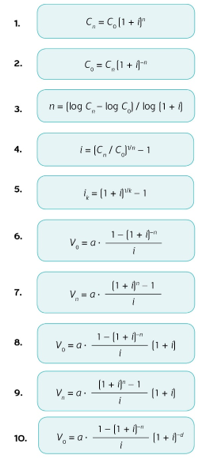 
1. Ariketa: Lotu kontzeptuetako bakoitza, dagokion formularekin.  Ordaindu osteko errenta baten balio eguneratua
b- Aurrez ordaindutako errenta baten balio eguneratua
c- Ordaindu osteko errenta baten azken balioa
d- Aurrez ordaindutako errenta baten azken balioa
e- Interesa
f- Interes zatikatua urteko interesaren arabera
g- Azken kapitala
h- Hasierako kapitala
i- Eragiketa-denbora
j- Errenta geroratu baten balio eguneratua2. Ariketa: Ruben bidegabe kaleratu zuten 2018an. Adiskidetze-ekitaldian kalte-ordain bat lortu zuen, eta enpresak ordaindu zion, aldi baterako errenten aseguru-poliza bat kontratatuta. Poliza horretan, enpresa hartzaile gisa agertzen zen, eta Ruben, berriz, onuradun aseguratu gisa. Aseguru horren bidez, berehalako aldi baterako errenta gauzatzen da, 78 hileroko ordainketatan, 2018ko abendutik 2025eko maiatzera arte.Rubenek beste lan bat aurkitu du dagoeneko, eta errentak ekarriko dion dirua kalkulatzen ari da, baldin eta kapital horiek negozio-lokal baten alokairuan inbertitu ahal izateko epea amaitu arte aurrezten baditu.
Alokairua kontabilizatzeko esku hartzen duten kontuak ikertzen ditu berarekin.Interes konposatuko finantza-eragiketak identifikatu.
3. Ariketa: Bost urtez 12.000 €-ko kapitalaren azken kapitala edo zenbatekoa urteko interes efektiboaren % 6ra kalkulatu.
4. Ariketa: Hiru urte barru 3.000 €behar ditu zorra ordaintzeko. Zer kapital inbertitu behar duzu gaur bankuak urteko efektiboaren % 8ko interesa eskaintzen badizu?
5. Ariketa: Zenbat denboraz inbertitu zuen Mariak 4.000 euroko kapitala 5.049,91 €-tan bihurtu bazen, bankuak urteko % 6ko interesa eskaini bazion?6. Ariketa: Ruthek aurrezki-kontu bat ireki zuen duela bost urte, bere unibertsitate-ikasketak ordaintzeko, jaso zuen herentzia baten 10.000 €-rekin. Orain 14.356,29 €ditu. Zenbateko interesa jarri zioten kontuari?
7. Ariketa: Urteko % 8ari dagozkion hurrengo kopuru baliokideak kalkulatu.a) Hiru hilean behin.b) Sei hilean behin.c) Hilean behin.d) Lau hilean behin.
8. Ariketa: Urteko baliokideak kalkulatu:a) % 4 hiru hilean behin.b) % 8 sei hilean behin.c) % 1,5 hilean.d) % 6 lau hilean behin.
9. Ariketa: Hurrengo kopuru nominalen urteko baliokidea kalkulatu Interes konposatuan:a) J2 = % 12.b) J4 = % 12.
10. Ariketa: El Corte Andaluz enpresak zor hauek ditu Canarias Jeans enpresarekin:Enpresak bi zorrak gaur kitatzea proposatzen dio. Eragiketa mota hauetarako merkatuaren interesa urteko % 6 konposatua bada, zer zenbateko ordaindu behar du gaur interesetan kalterik ez izateko?11. Ariketa: Aliciak 8.000 euroko zorra du, eta gaur ordaindu behar dio Fuerteventurako Bankuari. Berak banketxeari proposatzen dio zorra honela ordaintzea:Bankuak % 12ko interes nominal bihurgarria kobratzen badio hilero geroratzeagatik, zer zenbateko ordaindu behar du Aliciak 9 hilabetera bankuak proposamena onar dezan?Errenta motak eta errentak aplikatzeko kasuak deskribatu eta aztertu.12. Ariketa: Errenta baten balio eguneratua eta azken balioa kalkulatu, berehala ordaindu beharrekoa eta urteko 10 terminokoa, 650 €koa, eragiketari aplikatutako urteko % 5,5 interes konposatua izanik.
13. Ariketa: Carlosek 1.200€ balio duen ordenagailu bat finantzatu nahi du. MediaSoftware saltokiak ordainketa atzeratzeko aukera ematen dio, hiruhilekoko bederatzi kuotatan, lehenengo hiruhilekoaren amaieran hasita. Geroratzearen interesa hiru hilean behingo % 2,9koa bada, zer zenbateko ordaindu beharko du Carlosek ordenagailua ordaintzeko?14. Ariketa:  Jarduera hastera doan oparien enpresa batek kostuen azterketa egin du, eta, horretarako, lokalaren alokairuak datozen bi urteetan izango duen balio eguneratua jakin behar du.
Badakigu alokairua hilabete bakoitzaren hasieran ordaintzen dela, eta hilean 1.750 € ordaindu behar direla. Eragiketari aplikatutako urteko interesa efektiboa % 6,5 bada, zein izango da lokalaren alokairuaren balio eguneratua?
15. Ariketa: Ibilgailu bat erosi nahi da, 14.000 €-koa. Kontsezionarioak ibilgailu eredu horretarako eskaintza bat dauka, gaur erosi eta sei hilabete barru ordaintzen hastean datza, seigarren hilabetearen amaieran lehenengo ordainketa izanik. Ordaindu beharreko hileko kuota kopurua 60 izango dira. Interesa hilero bihur daitekeen % 12 nominala bada, zer zenbateko ordaindu beharko du hilero Guille-k ibilgailua ordaintzeko?Kontuan izan behar da errenta geroratua dela, bost hilabetekoa, eta gerora ordaindu beharrekoa.
16. Ariketa:  Ana Hernández andrea Fuerteventurako Bankura joan da erretiro-plan bat kontratatzeko. Seihileko bakoitzaren hasieran 2.000 euroko inposizioak egin nahi ditu, eta 65 urterekin zer kopuru jasoko duen jakin nahi du. Bankuak urteko % 7,5eko interesa efektiboa eskaintzen dio. Anak orain 45 urte baditu, zer kopuru jasoko du 65 urterekin?
17. Ariketa:  Canarias Jeans SL enpresak instalazio berriak behar ditu, eta horretarako hiru aukera ditu:a) Eraikuntza enpresari eraikina eskura erostea 200.000 euroren truke, %2ko deskontuarekin goiz ordaintzeagatik.
b) Eraikina eraikuntza-enpresarekin finantzatzea, eta horrek honako hau proposatzen dio:. 50.000 €gaur eskura.. Hiru hilean behin ordaindu beharreko sei kuota, 26.000 €-koak.c) Hileroko alokairu konstante bat ordaintzea, 2.500 eurokoa, 10 urtez, hile bakoitzaren hasieran.Finantzaketa-eragiketetarako merkatuaren urteko interes efektiboa %12koa bada,  zer aukera interesatzen zaio gehien enpresari? Egin eragiketaren baliokidetasuna 0 unean.18. Ariketa: Inmobiliaria bat bi inbertsio-aukera hauen artean dago:a) Lursailak erostea, honako ordainketa hauek eragiten dizkiotenak: 10.000€ eskura, 20.000€ urtebete barru eta 40.000 € hiru urte barru.b) Merkataritza-lokal batzuk erostea. Lokal horien ordainketa honako hau izango da: 5.000 € eskura, 25.000 € bi urte barru eta 50.000 € bost urte barru.urteko interes-tasa efektiboa % 10 bada, bi inbertsioetatik zein kostatzen zaio gutxien Inmobiliariari?19. Ariketa: Eduardok 120.000  €jarri zituen banku batean. Bankuak eragiketa honetarako eskainitako interesa honako hau da:Lehenengo bi urteetan, % 3,5 sei hilean behin kapitalizagarria.Hurrengo hiru urteetan, urteko % 4,5 konposatua.Eta azken lau urteetan, % 1 hiru hilean behin konposatua.Zenbat da Eduardoren kontuaren zenbatekoa bederatzi urteen amaieran?
20. Ariketa: Anai-arrebek aitaren herentzia jasotzen dute, eta jasotako ondareak gaur egun duen balioa eta horrek sortzen dituen diru-sarrerak ezagutu nahi dituzte. Jaraunspenean agertzen diren ondasunak honako hauek dira:a) Hilean 5.800 €-ko diru-sarrerak sortzen dituen eta hiru hilean behin 4.300 €-ko gastu finkoak jasaten dituen familia-negozioa. Negozioaren iraupena 10 urtekoa izango dela kalkulatzen da.b) Laborantzako finka bat, 150.000 €koa, hiruhileko 5.000 €-ko etekin garbiak ematen dituena, mugarik gabe.
c) 10.000 €-ko aurrezki-kontua, % 8ko errentagarritasuna duena, hiru hilean behin kapitalizagarria eta bost urteko epearekin.d) 220.000 €-ko balioa duen etxebizitza bat, hilean 750 €-ko prezioan errentan jasotzen dena, hilabete bakoitzaren hasieran, eta bost urtera amaitzen da errentamendu-kontratua.Eragiketa guztien balorazioa urteko % 6 interes konposatua dela kontuan hartuta, zein izango da herentziaren balioa gaur? Baloratu eragiketa guztiak 0 unean.ZorraEpemuga15.000 €12 meses25.000 €18 mesesZorraEpemuga2.700 €3 meses2.700 €18 mesesx €9 meses